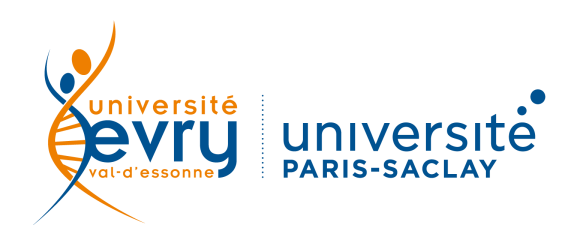 DOSSIER D’AIDE A LA MOBILITEInformations administrativesNom :       Prénom :       Date de naissance :      			Lieu de naissance :       Genre : 		Nationalité :      Adresse permanente :       Code postal :       Ville :      Adresse pour l’année en cours :       Code postal :       Ville :      e-mail :       					Téléphone :      Numéro étudiant :       	Niveau pour l’année en cours : UFR/ Composant de rattachement : Intitulé de la formation suivie :      Responsable de la formation :      Année souhaitée de la mobilité :      (si différente de l’année en cours)Nature du séjour à l’étrangerType de mobilité : Dates prévisionnelles de mobilité : du au Type de structure d’accueil : Nom de la structure d’accueil :      Ville :       Pays d’accueil :      Données socialesL’avis d’imposition est: Je suis boursier du CROUS : Oui   Non A remplir pour les étudiants boursiers :Je Certifie : -   d’un prêt d’honneur         -    d’un stage rémunéré Si stage rémunéré : indiquer le montant par mois :      €Bénéficiez-vous d’une autre bourse ? Oui   Non Si oui : laquelle :      Avez-vous déjà bénéficié d’aide à la mobilité ? Oui   Non Si oui, laquelle ?  Combien de mois ?       En quelle année ?     Attestation sur l’honneur Je certifie sur l'honneur l'exactitude des renseignements contenus dans ce formulaire et m'engage à communiquer à l'Université d'Evry, tous les renseignements permettant de vérifier les conditions de réalisation de la formation à l'étranger pour laquelle l’aide à la mobilité est sollicitée. Je m’engage à remettre à la Direction de la Recherche et des Relations Internationales tous les documents justificatifs qui me seront demandés et ce dans le délai indiqué. Je certifie qu’en cas de désistement pour des motifs graves, j’aviserai dans les plus brefs délais le signataire du contrat d’études et la Direction de la Recherche et des Relations Internationales.Fait à       le Signature précédée de la mention manuscrite "lu et approuvé" :